		МБОУ»Бушевецкая ОНШ-детский сад»« Люблю берёзу русскую….»-      внеклассное мероприятие			Федорова Лариса Зиновьевна-учитель 			начальных  классов.Цели:1. Познакомить с растительность нашего края.2.Формировать осознанное действенное отношение к природе родного края, желание беречь и охранять её.3.Воспитывать чувства гордости, любви, ответственности за родную природу, бережное отношение к ней. Учитель: Сегодня на уроке  мы поговорим о растениях нашего края. Есть деревья, которые никогда не спутаешь друг с другом. Я буду загадывать загадки, а вы выбирайте картинки с изображением дерева-отгадки.
Я высок и могуч,
Не боюсь ни гроз, ни туч.
Я кормлю свиней и белок,
Ничего, что плод мой мелок. (дуб)

Зимой и летом зелена,
В лесу живет она.
На ней иголки
И коротки и колки. (ель)

Что за дерево стоит – 
Ветра нет, а лист дрожит. (осина)
У меня длинней иголки, чем у елки.
Очень прямо я расту в высоту.
Если я не на опушке, ветви только на макушке. ( сосна)

Разбежались по лужайкеБеззаботной лёгкой стайкойСловно девочки-подросткиБелоствольные. .. (Берёзки).Наша белоствольная красавица - берёзка нравится всем. Это дерево - символ нашей Родины.Ученик:Люблю берёзку русскуюТо светлую, то грустную,В белом сарафанчикеС платочками в карманчиках,С красивыми застёжками,С зелёными серёжками.Динамическая пауза "Берёзка". Дети имитируют покачивание веточек берёзки на ветру.Поиграем в игру с мячом  « Назови дерево »Все правильно, вы отгадали все мои загадки. А теперь скажите: А что же такое дерево?(Ответы детей).Нам в дождь и зной поможет друг,
Зеленый и хороший,
Протянет нам десятки рук
И тысячи ладошек. (Дерево)
Де́рево (лат. árbor) — жизненная форма деревянистых растений с единственной, отчётливо выраженной, многолетней, в разной степени одревесневшей, сохраняющейся в течение всей жизни, разветвлённой (кроме пальм) главной осью — стволом.КлассификацияДеревья по виду листьев делятся на хвойные и широколиственные.Хвойные отличаются обычно жёсткими вечнозелёными игловидными или чешуйчатыми листьями, называемыми хвоей или иглами, образуют шишки или можжевеловые ягоды. К этой группе относятся, например, сосны, ели, пихты, лиственницы, кипарисы, секвойи.Широколиственные деревья имеют широкие и плоские листья — у которых толщина значительно меньше длины и ширины, обычно опадающие раз в год. Широколиственные (или просто лиственные) деревья обычно цветут и плодоносят.         И сегодня на уроке мы будем говорить о березе. Мы узнаем,почему березу называют символом России, вспомним пословицы и загадки о березе. Ну и конечно же песни о нашей красавице. А сейчас проведем физкультминутку.Наступило утро,
Солнышко проснулось,
И березки к солнцу потянулись.
(руки вверх, встать на носочки)
Поздоровались друг с другом,
Наклонившись в стороны.
(наклоны в стороны)
С солнцем поздоровались,
Радуясь дню новому.
(руки вверх, помахать ими).
 Учитель:  Берёза - это самое распространенное у нас дерево. Растет береза быстро. Выкачивает из земли за сутки до 40 литров водыБерезу  вы всегда узнаете по белому стволу. - Как можно сказать, одним словом о белом стволе березы?
- БЕЛОСТВОЛЬНАЯ береза. 
- Береза - единственное в мире дерево с белой корой.
- Ребята, как вы думаете, для чего березке черные черточки? (Варианты детских ответов).
- Оказывается, береза через них дышит, и называются они ЧЕЧЕВИЧКИ. Кора у берёзы светлая, слоистая. Её называют берёстой. Берестяные слои, тонкие, упругие и гибкие, легко отделяются друг от друга. Они защищают берёзу от перегрева: белая берёста отражает жгучие солнечные лучи. У березы ветви тонкие, гибкие, нежные.
- Люди говорят, что коса есть у березы. Как вы думаете, почему так говорят?
- Когда дует ветерок, ветки у березы, как косы, заплетаются.
- Разбежались по опушке в белых платьицах подружки.
- Посмотрите на иллюстрацию, как много здесь растет березок подружек. Такой лес называют БЕРЕЗОВОЙ РОЩЕЙ или БЕРЕЗНЯКОМ.
Ученик: -Загадки о берёзе1. Разбежались по опушке в белых платьицах подружки.2.Стоит Алена, платок зеленый, тонкий стан, белый сарафан.3.В белом сарафане стала на поляне. Летели синицы, сели на косицы.4.Стоят в поле сестрицы: платья белены, шапочки зелены.5.Зелена, а не луг, бела, не снег, кудрява, а не голова.6.Клейкие почки, зеленые листочки, с белой корой стоит под горой.7.Она весну встречает, сережки одевает.8.Ее узнаешь ты по простой примете, нет дерева белей на свете.9.Cтоит Федосья, распустив волосья.
10.Хоть малая, хоть большая, где стоит, там и шумит.
11.Летом цветёт, зимой греет.12.Есть дерево об четыре дела:
Первое дело – мир освещать,
Второе дело – крик унимать,
Третье дело – больных пеленать,
Четвёртое дело – чистоту соблюдать.Учитель:Молодцы, ребята! Поэты восхваляли   русскую березу в своих стихах. Вспомните, пожалуйста, стихи о березе.Ученик:Люблю березку русскую
То, светлую, то грустную,
В белом сарафанчике,
С платочками в карманчике.  (А.Прокофьев)Ученик:Береза, моя березонька,
Береза моя кудрявая,
Стоишь ты, березонька,
Посреди долинушки.Ученик:На тебе, березонька,
Листья зеленые,
Под тобой, березонька,
Красны - девушки венки плетутУченик:Белая береза
Под моим окном
Принакрылась снегом,
Точно серебром.На пушистых ветках
Снежною каймой
Распустились кисти
Белой бахромой.
И стоит береза
В сонной тишине,
И горят снежинки
В золотом огне.
А заря, лениво,
Обходя кругом,
Обсыпает ветки 
Новым серебром. (С.Есенин)Ученик:Чуть солнце пригрело откосы
И стало в лесу потеплей,
Берёза зелёные косы
Развесила с тонких ветвей.
Вся в белое платье одета,
В серёжках, в листве кружевной,
Встречает горячее лето
Она на опушке лесной. ( В. Рождественский)Ученик:                  Ты в любое время года 
Чудно хороша 
И для русского народа 
Ты его душа!  (Т. Герасимова)
Ученик:Да, можно выжить в зной, в грозу, в морозы,
Да, можно голодать и холодать,
Идти на смерть... Но эти три березы
При жизни никому нельзя отдать.  (К. Симонов)
Учитель:А давайте с Вами сейчас вспомним песни о нашей берёзе.1.Во поле берёза стояла
русская народная песня

Во поле берёза стояла,
Во поле кудрявая стояла.
Люли люли стояла,
Люли люли стояла.2.Берёзонька
русская народная песня

Берёза моя, берёзонька,
Берёза моя белая,
Берёза кудрявая!3.Белая берёза. Слова Овсянниковой, Музыка В. Шаинского.

4.Вальс Берёзка. Слова А. Безыменского, музыка Е. Дрезина.

5.Растёт в Волгограде берёзка. Слова М. Агашиной, музыка Г. Пономаренко.

6.Отчего так в России берёзы шумят? Слова М. Андреева, музыка И. Матвиенко.

7.Берёза. Слова С. Есенина, музыка Н. Кутузова.
Давайте мы теперь немножко отдохнем и поводим  Хоровод «Мы вокруг берёзки»Посмотри берёзка
Мы к тебе идём
Яркие платочки
Мы тебе несём
Дети идут по кругуПрипев:Золотые листики
Золотом горят.
Кружатся с платочками
Хоровод  ребят.
(Кружатся на месте).Девочки к берёзке
Ближе подойдут.
Яркими платочками
Весело взмахнут.
(Идут в центр круга, назад, мальчики стоят в кругу приплясывая).Припев:Разошлись ребятки
И пошли гулять.
Про берёзку песню
Нежно напевать.
(Идут в разных направлениях, гуляя. Припев. Дети садятся на стульчики).Учитель:На Руси всегда любили белоствольную красавицу-березку.. Береза является символом роста и силы жизни. Она хранит в себе животворящую силу Солнца, это дерево жизни и возрождения. Ветвями березы украшают дом и одежду на Ночь костров. Дерево отлично справляется с обязанностью защищать - венички из веток березы используют в обрядах очищения. А живое дерево обладает способностью "вытягивать" из человека болезнь, и вы сами можете попробовать выполнить несильное колдовство: для этого нужно обнять дерево и попросить о помощи. Рyсские кpестьяне обpащались к березе с пpосьбой об исцелении от болезни, пpи этом скpyчивая над больным беpезовые ветки, yгpожая не отпyскать до тех поp, пока болезнь не отстyпит. 
              Это дерево снимает усталость, нейтрализует негативные последствия повседневных стрессов, способствует восстановлению душевной гармонии. Береза, растущая рядом с домом, отгоняет кошмарные сны. Воздействие этого дерева продолжительно. Лучше не приходить к нему, а жить рядом, тогда оно сможет исцелить вас. Березе всегда приписывалась способность отгонять злых духов. С помощью беpезовых веток пытались обеpечься от нечистой силы, особенно "ходячих покойников". Hаканyне Ивана Kyпалы беpезовые ветки, воткнyтые в стены хлева, не давали ведьмам доить молоко с чyжих коpов и навpедить им вообще. Hа pога коpовам тоже надевали беpезовые венки. У западных славян надежным обеpегом считалась беpезовая метла, пpислоненная к постели pоженицы или колыбели новоpожденного. Во многих местах веpили, что битье больного pебенка беpезовым пpyтом избавит его от болезни.А еще с березой связано много примет. А кто из ребят знает эти приметы? Давайте послушаем.Береза – щедрое и доброе дерево. Как вы думаете, почему березу называют щедрым деревом? Что значит щедрая? Ответы детей.Издавна люди плели из березы лапти, лукошки и туески для ягод и грибов, делали берестяные ложки.  Известно также множество древних китайских и санскритских текстов на берёсте.Народности Севера и Дальнего Востока использовали берёсту для изготовления лодок и сооружения жилищ — чумов.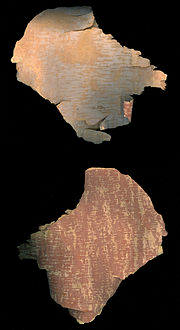 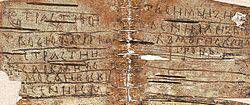 Две стороны куска берёсты		Новгородская берестяная грамота XII века Листья дают с квасцами жёлтую краску для шерсти.В пчеловодстве берёза важна как пыльценос.Берёзовая лучина считалась в старину лучшей для освещения крестьянских изб — она горит ярко и почти без копоти. 	Из веток делают метлы и веники. Используется для изготовления высококачественной фанеры, лыж, мелких резных игрушек, прикладовогнестрельного оружия . Особенно ценится карельская берёза, которая отличается очень сложной фактурой древесины. Изделия из «птичьего глаза» — особого вида капа, белого с чёрным рисунком — стоили столько же, сколько и золотые. Из ее древесины получают медицинский активированный уголь и деготь. Используют и березовый гриб – чагу. Березовые веники заряжают бодростью, прибавляют сил и здоровья. Береза лечила и лечит людей от многих заболеваний. В медицине используют почки березы, листья и сок.            Если надрезать ствол, из него заструится прозрачная жидкость, сладковатая – березовый сок. Весной она поит зверей и птиц березовым соком. А кто же из нас не любит этот вкусный полезный сок! Из него готовят разные напитки. Есть такая красивая песня “Березовым соком”, где такие слова: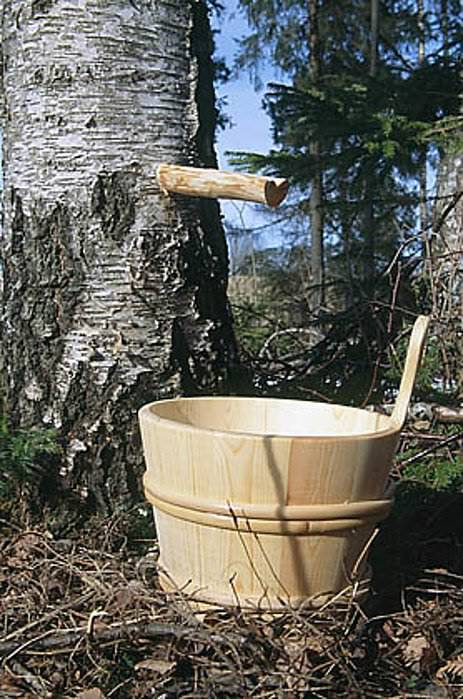 Лишь только подснежник распустится в срок,
Лишь только приблизятся первые грозы,
На белых стволах появляется сок –
То плачут березы, то плачут березы.
…И Родина щедро поила меня
Березовым соком.А теперь мы поиграем еще в одну игру.Игра «Волшебная палочка»Дети по кругу передают друг другу «волшебную палочку», одновременно рассказывая о том, что они уже знают о берёзе.Дети:Берёза – символ России.
У Берёза – белый ,стройный ствол.
У берёзы тонкие и гибкие ветви.
В жару берёза делает прохладу, а в холод согреет.
Берёза может лечить людей.
Берёза даёт берёзовый сок.
О берёзе пишут стихи и песни, картины.
В народе берёзу называют « берегиня».
Нужно бережно относиться к природе.Есть у берёзы и свой праздник. Он так и называется – Праздник русской берёзы. Отмечают его в день летнего солнцеворота, когда самая короткая ночь в году.И ныне берёзка – постоянный спутник человека. Берёза – одно из самых распространённых деревьев Северного полушария, но только в северной и средней полосе России (да ещё в Белоруссии) растёт береза чистыми сплошными рощами, которые называются березняками. Поэтому и называют берёзу русским деревом.Береза – очень красивое ценное дерево, поэтому мы должны беречь и заботиться о ней.Как мы можем помочь сберечь нашу красавицу березу? Ответы детей.Каждый день я вижу
Березку из окна,
И нет подружки ближе,
Милее, чем она!И  в заключении нашего мероприятия давайте сделаем  рисунки на тему:» Берёза- русская красавица». Учитель: А теперь давайте послушаем сообщения наших учеников. Они нашли интересные пословицы и загадки о берёзе.Ученик:- Пословицы о берёзе Учитель: А теперь давайте послушаем сообщения наших учеников. Они нашли интересные пословицы и загадки о берёзе.Ученик:- Пословицы о берёзе1.Бела берёста – да дёготь чёрен. 
2.Для врага и берёза – угроза. 
3.Берёзовицы (берёзового сока) на грош, а лесу на рубль изведёшь. 
4.Берёза ума даёт (о розгах). 5. Березкой обогреешься, а не оденешься.6.Береза не угроза, где стоит, там и шумит.7.Березовицы на грош, а лесу на рубль изведешь.8.Где дубняк, там и березняк.

9.И у берёзки слёзки текут, когда с неё кору дерут.

10.Каковы берёзки, таковы и отростки.

11.Кривая берёза не удержит снега, плохой человек не сдержит слова. Ученик:1.Из берёзы течёт много сока – к дождливому лету. 
2.Когда берёза перед ольхой лист распустит, лето будет сухое, если ольха наперёд – мокрое. 
3.Когда берёза станет распускаться, сей овёс. 
4.Лопаются серёжки у берёзки – время сеять хлеб.
Ученик:1.Соловей впервые начинает петь, когда сможет напиться росы с берёзового листа.2.Если на березняке осенью много листа остаётся, то год будет тяжёлым.
3.Если листья берёзы осенью начнут желтеть с верхушки, то следующая весна будет ранняя, а если снизу – то поздняя.
4.Берёза, рядом с домом посаженная, зло отпугивает и от молнии оберегает.Учитель: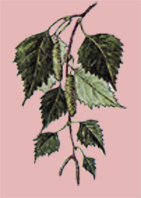 